Creating a 15 Minute Presentation for the IEEE Holm Conference plus 5 minutes for QuestionsPaul G. Slade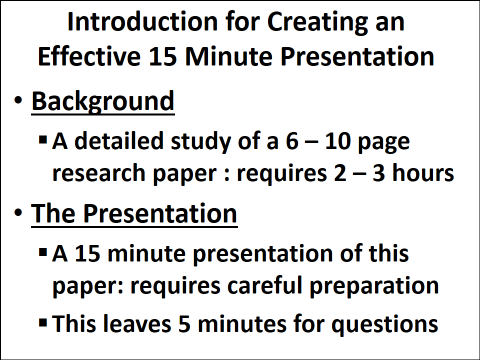 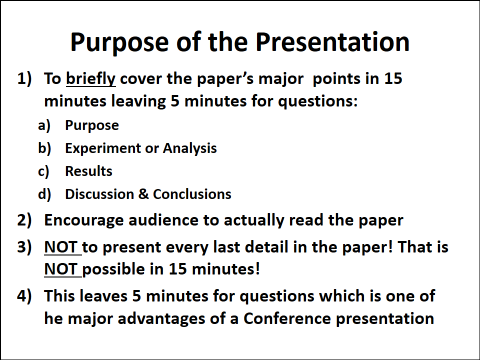 Designing a Technical Research Presentation for the IEEE Holm Conference: An ExampleFrom Jerry WitterTitle Page:	1 SlideTitle in clear large Fonts, Followed by Authors & Affiliation, Logo on this page onlyBackground (Purpose):  1 Slide recommended List most important reasons for research compared to prior published work. No outline is needed for this short presentation. Variables:  2 slidesVariables in DOE work are referred to as Factors.  There are numerical factors and categorical factors.   For items such as materials which are categorical it is good to abbreviate code names that can be associated with the factor rather than non-related codes to make it easier to understand the results.   You will need one or two tables to define the variables.  Make sure you list the important properties of each factor.Testing Methods:  2 slidesTesting can be another variable but normally it will be a second experiment if more than one testing parameter is changed. Put the testing operation parameters in a table well labeled and with all the important parameters. A picture and or good description of the testing machine is another important input for understanding your work. Results:  3 slidesGraphical results aid for interpreting results, trends and significance.  Making you graph understandable is more important than jamming more information into a single graph. This takes good readable labeling of the axes and variable plots. Using double x axes is also distracting to the listener.  It is better to make separate plots for different responses like contact resistance , erosion rate, and cycles life.  Discussion:  2 slidesPick the most important issues, 3 or less, you want to clarify and combine them into no more than two slides.  Quality is more important than volume.  Use an illustration or picture if possible. Conclusion: 1 slideFor results keep short statements,2nd to last: state more details in written paper and end with:  Thank you for  your attention.The total is 12 slides including the title slide and this is the max.General:  Make it easy for your audience to understand your most important result and define your work in simple terms without non-defined acronyms, abbreviations, and specifications.    Make the presentation easy for you and feel good about the result.  An Example of a 25 slide Presentation that lost the audience, because: (NOTE: this is a completely fictitious subject, authorship and presentation, but there have been attempted Presentations like this at the IEEE Holm Conference)Too many slides: 25Too much information on each slide: no time to read and to listenToo much detail: main points lostToo many slides that do not add, but detract from the presentationImpossible to present all of this in 15 minutes. There will be no time for questions. In fact the talk will go over the 20 minute allotted time: bad manners for the rest of the conference presenters.One major purpose of a Conference presentation is to have the question and answer session after each talkThis paper should have been considered a landmark paper on the “Womble” effect in electrical contacts. The paper itself gives new directions for experimental study of this effect and has very detailed experimental results and some interesting discussion and conclusions. A careful study of this paper would take at least 2-3 hours. It is impossible to present this paper in great detail during a 15 minute conference presentation. However, with the example that follows that is what the authors did attempt to do. As you will see there is so much information on most of the slides and they are difficult to read. There is enough information for a 60 minute talk! The audience would soon be overwhelmed and the significance of the paper would be lost. The authors should have arranged their talk to entice the audience’s attention and thus encourage them to read the paper later. In the second example there is an illustration of how the authors could have arranged a 15 minute presentation which would have given those interested in the audience a general overview of their paper and interested them to read it later.The original 25 Power-Point presentation as developed by the authors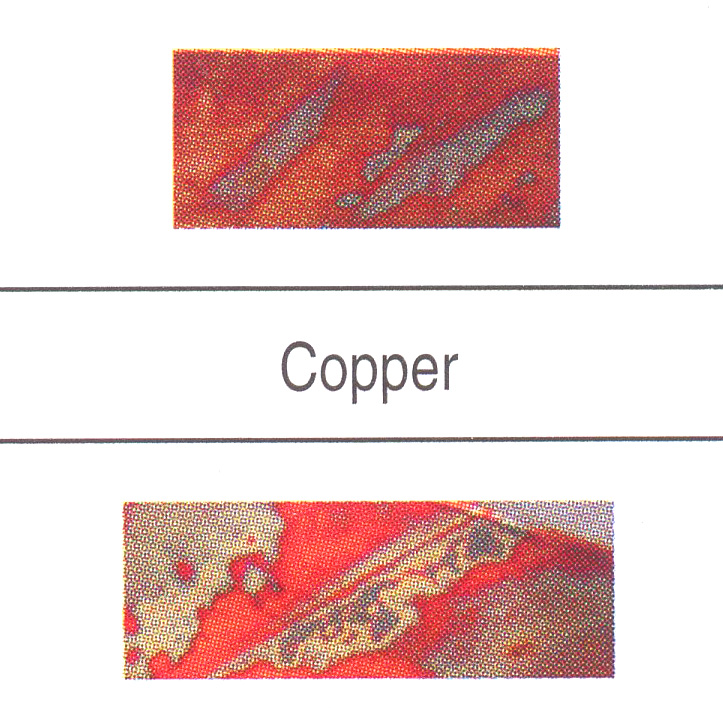 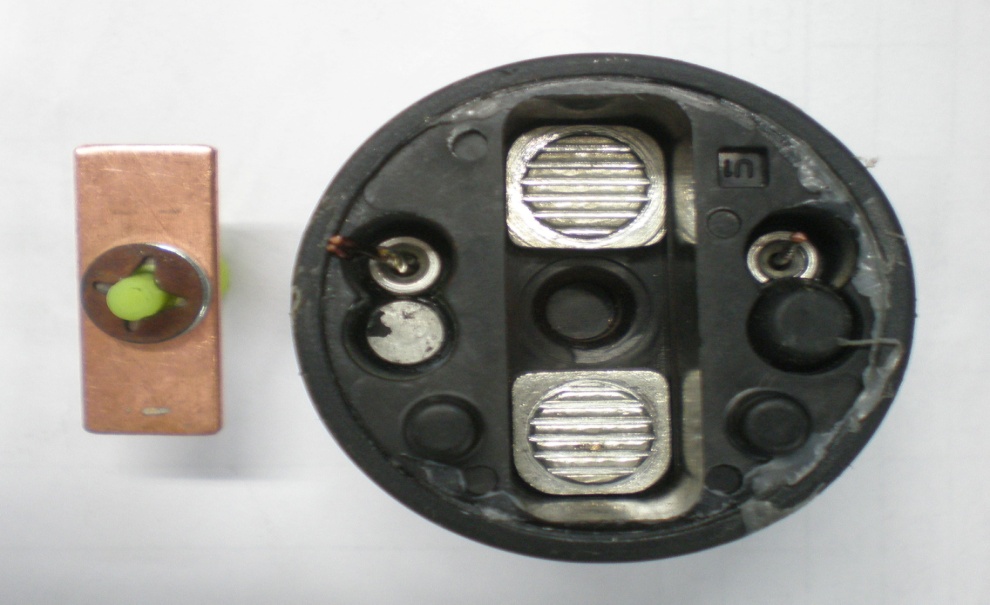 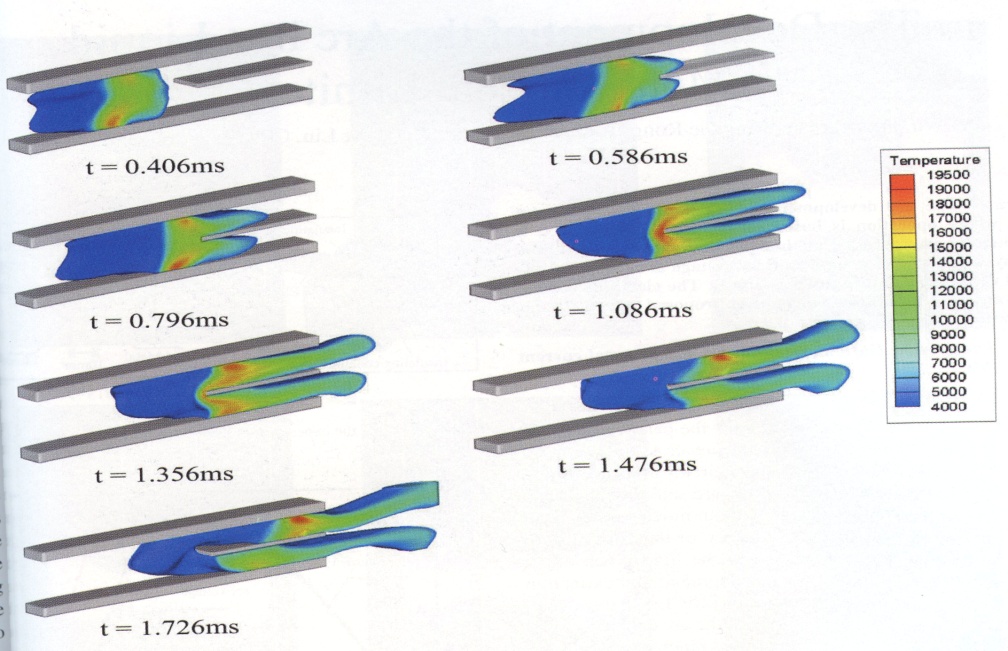 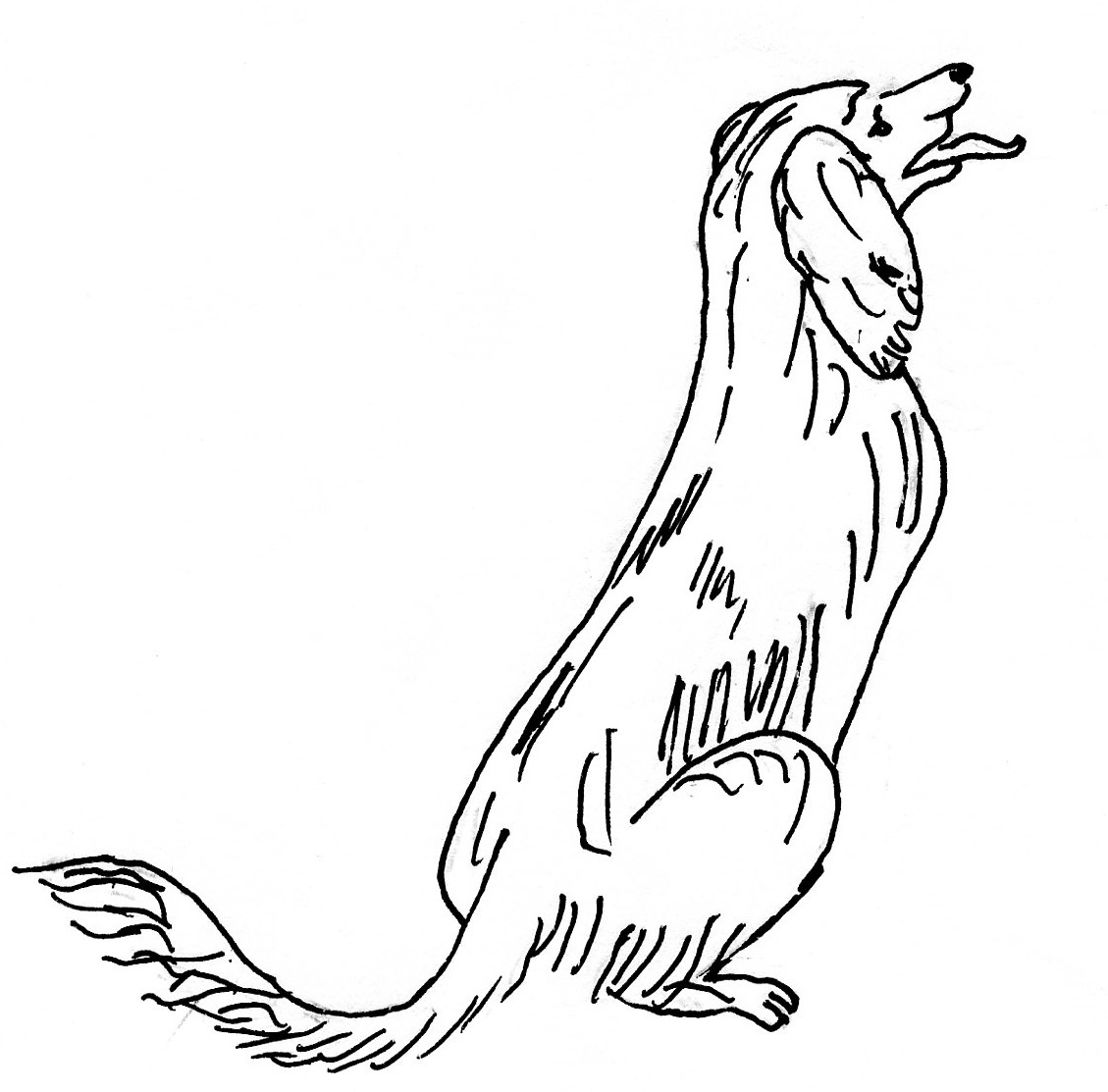 Slide 1GoodSome presenters like to place a logo. Just place it here on the title slide and nowhere else. Logos on every slide are a distractionThis will be up for session chair’s introduction. Move immediately to slide 2Slide 2 (1min 30sec)Unnecessary, eliminateIt doesn’t say anything about the present research findingsE-C researchers will be familiar with the “Womble” effectSlide 3 (30sec)               Total (2min)This seems to be conventional, but it takes up about 4% of the time allotted It can be eliminatedCertainly eliminate the logoSlide 4 (2min)               Total (4min)Too much information, the audience while trying to read this will not really concentrate on what the speaker is telling themSlide 5 (2min)               Total (6min)Eliminate this slide, the experimental setups are discussed later in the presentationWastes 2minutes of the total presentation time (13%)Slide 6 (2min)               Total (8min)Too much information plus 3 pictures10 – 12 text lines maximumIf adding a picture reduce the number of text linesAlready used ½ presentation timeSlide 7 (30sec)     Total (8min 30sec)Eliminate, there is no need to repeat thisSlide 8 (2min)    Total (10min 30sec)Too much information on this slidePictures are too small Limit to one larger picture and only up to 8 lines of text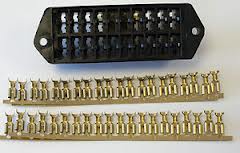 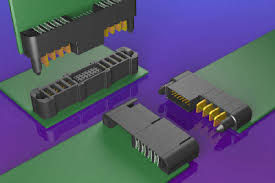 Slide 9 (2min)    Total (12min 30sec)Too much information on this slide, 11 text lines and 3 figuresPictures are too small The fonts too small on the figure labels too small and on the axes Slide 10 (1min30sec)   Total (14min)Too much information on this slide, 15 text lines and 3 picturesPictures are too smallSlide 11 (2min)    Total (16min)Too much information on this slide, 14 text lines and 2 picturesPictures are too smallAll the Fonts too smallSlide 12 (3min)    Total (17min)Too much information on this slide it would be difficult for the speaker to present this slide in 3 minutesPictures and fonts are much too smallThis slide would be overwhelming for the audience. 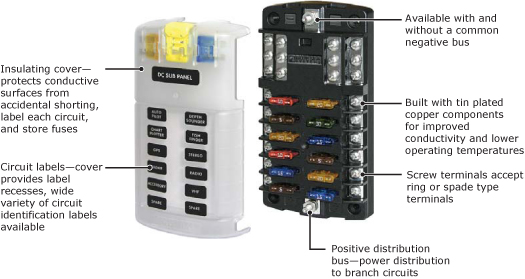 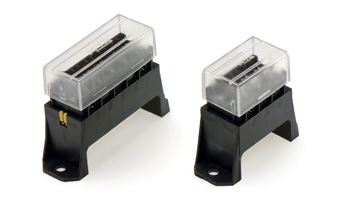 Slide 13 (30sec)  Total (17min30sec)EliminateSlide 14 (2min30sec)   Total (20min)Too much information on this slide it would be difficult for the speaker to present this slide in 3 minutesPictures and fonts are too smallThis slide would be overwhelming for the audience. Slide 15 (3min)    Total (23min)Too much information on this slide it would be difficult for the speaker to present this slide in 3 minutesPictures and fonts are too smallThis slide would be overwhelming for the audience. Slide 16 (1min)    Total (24min)Too much information on this slide it would be difficult for the speaker to present this slide in 1minutesPictures and fonts are too smallSlide 17 (3min)    Total (27min)Too much information on this slide it would be difficult for the speaker to present this slide in 3 minutesPictures and fonts are way too smallSlide 18 (30sec)  Total (27min30sec)EliminateSlide 19 (1min30sec)   Total (29min)12 lines under the title is the maximum for the audience to read and also listen to the speakerA good exampleSlide 20 (1min30sec)   Total (29min)12 lines under the title is the maximum for the audience to read and also listen to the speakerA good exampleSlide 21 (1min30sec)   Total (29min)12 lines under the title is the maximum for the audience to read and also listen to the speakerA good example, but a maximum of 2 slides should have been usedSlide 22 (30sec)  Total (29min30sec)EliminateSlide 23 (1min)  Total (30min30sec)Eliminate: this slide is superfluous. Its message should have been stated in the “Discussion”Slide 24(30sec)        Total (31min)9 lines under the title, a large font A excellent example of an audience friendly power point slideSlide 25                 Total (31min)NO COMMENT!!An example of how the Power-Point Presentation could have been made in 11 slides (NOTE: this is not meant to be a template)The number of slides: 11About 1 minute 30 seconds for each slideLimited information on each slide: gives time to read and to listen to speakerOnly essential main points on each slideAllows speaker time to elaborate main pointsThere are no slides that detract from the main theme of the presentationEasy to presents in 15 minutes and allows time for questions: an essential part of a conference presentationIt will keep the Conferences schedule of 20 minutes per speaker Good, large fontsSome presenters like to place a logo. Just place it here on the title slide and nowhere else. Logos on every slide are a distractionThis will be up for session chair’s introduction. Move immediately to slide 1Slide 1 (30sec)               Total (30sec)This seems to be conventional, but it takes up about 4% of the time allotted It can be eliminatedSlide 2 (1min30sec)          Total (2min)Only the major points on the slideLarge font, easy to read and listenAllows the speaker to elaborate if needs beSlide 3 (1min)               Total (3min)Good, large fontsEasy to read and listen to the presenter at the same timeHighlights the major purpose of the studyAllows time for the presenter to elaborate some detailsSlide 4 (1min)               Total (4min)Good, large fontsEasy to read and listen to the presenter at the same timeHighlights the major parameters for this studyAllows time to elaborate if neededSlide 5 (1min30sec) Total (5min30sec)One large picture or diagram of the apparatus with large font labelsThere will be time for the speaker to give more detail, if needed Only the major points on the slideLarge font, easy to read and listenSlide 6 (2min)          Total (7min30sec)Good, large fontsEasy to read and listen to the presenter at the same timeHighlights the major purpose of the studyAllows time for the presenter to elaborate some detailsOnly ½ allotted time spentSlide 7 (1min30sec)         Total (9min)One large picture or diagram of the apparatus with large font labelsThere will be time for the speaker to give more detail, if needed Only the major points on the slideLarge font, easy to read and listenSlide 8 (2min)              Total (11min)Good, large fontsEasy to read and listen to the presenter at the same timeHighlights the major purpose of the studyAllows time for the presenter to elaborate some detailsLeave a good time for the Discussion of the dataSlide 9 (1min30sec)                                                            Total (12min30sec)Good, large fonts, 10 linesEasy to read and listen to the presenter at the same timeHighlights the major discussion points for this studyAllows time for the presenter to elaborate some detailsSlide 10 (1min30sec)      Total (14min)Good, large fonts, 8 linesEasy to read and listen to the presenter at the same timeHighlights the major discussion points for this studyAllows time for the presenter to elaborate some detailsSlide 11(1min)            Total (15min)Good, large fonts, 9 linesEasy to read and listen to the presenter at the same timeHighlights the major conclusions obtained from this study